RENCANA PEMBELAJARAN SEMESTER ( RPS )MATA KULIAH  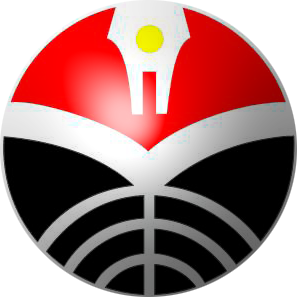 Dr. H. Odo Fadloeli, M.ALicense : 07128027058PROGRAM STUDI PENDIDIKAN BAHASA INGGRISFAKULTAS PENDIDIKAN BAHASA DAN SENI5.Deskripsi Rencana Pembelajaran  6. Daftar Rujukan FADLOELI, Odo  ( 2007 ) . IG. 305 Phonetics and Phonology. Bandung : FPBS UPI LADEFOGED, Peter  ( 1976 ). A Course in Phonetics.   New York :  Harcout  Brace Jovanovich, Inc.LADO, Robert  ( 1980 ). Lado English Series 5.    Washington :  Regents   Publishing Company, Inc. LADO, Robert  ( 1980 ). Lado English Series 6.    Washington :   Regents   Publishing Company, Inc. SLOAT, Clarence … [ at.al ] ( 1978 ) .  Introduction  to  Phonology.   New Jersey       : Prentice-Hall, Inc. 7. Lampiran Lampiran 1. Bahan AjarLampiran 2 Instrumren Penilaian RENCANA PEMBELAJARAN SEMESTERNo.Dok   :RENCANA PEMBELAJARAN SEMESTERRevisi:MATA KULIAH Speaking in Professional Context.Tanggal:MATA KULIAH Speaking in Professional Context.Halaman:Dibuat Oleh : ………………………….NIP : …………………...Dibuat Oleh : ………………………….NIP : …………………...Dibuat Oleh : ………………………….NIP : …………………...Diperiksa Oleh : ………………………….NIP : …………………...Disetujui Oleh :………………………….NIP : …………………...Disetujui Oleh :………………………….NIP : …………………...Disetujui Oleh :………………………….NIP : …………………...DosenDosenDosenTPK ProdiKetua DepKetua DepKetua Dep1. Identitas Mata kuliah Nama Program StudiNama Mata KuliahKode Mata KuliahKelompok Mata KuliahBobot sksJenjangSemesterPrasyaratStatus ( wajib / pilihanNama dan Kode dosen::::::::::            RENCANA PEMBELAJARAN SEMESTERPendidikan Bahasa InggrisSpeaking in Professional Context. IG. 311……………………………………..2 sksEnglish Education / S.1 ( Undergraduate ) ……………………………………………………………………………….………………………………Dr. H. Odo Fadloeli, M.A / License : 07128027058            RENCANA PEMBELAJARAN SEMESTERPendidikan Bahasa InggrisSpeaking in Professional Context. IG. 311……………………………………..2 sksEnglish Education / S.1 ( Undergraduate ) ……………………………………………………………………………….………………………………Dr. H. Odo Fadloeli, M.A / License : 07128027058            RENCANA PEMBELAJARAN SEMESTERPendidikan Bahasa InggrisSpeaking in Professional Context. IG. 311……………………………………..2 sksEnglish Education / S.1 ( Undergraduate ) ……………………………………………………………………………….………………………………Dr. H. Odo Fadloeli, M.A / License : 07128027058            RENCANA PEMBELAJARAN SEMESTERPendidikan Bahasa InggrisSpeaking in Professional Context. IG. 311……………………………………..2 sksEnglish Education / S.1 ( Undergraduate ) ……………………………………………………………………………….………………………………Dr. H. Odo Fadloeli, M.A / License : 07128027058            RENCANA PEMBELAJARAN SEMESTERPendidikan Bahasa InggrisSpeaking in Professional Context. IG. 311……………………………………..2 sksEnglish Education / S.1 ( Undergraduate ) ……………………………………………………………………………….………………………………Dr. H. Odo Fadloeli, M.A / License : 071280270582. Deskripsi Mata Kuliah ……………………………………………………………………………………………………………………………………………………………………………………………………………………………………………………………………………………………………………………………………………………………………………………………………………………………………………………………………………………………………………………………………………………………………………………………………………………………………………………………………………………………………………………………………………………………………………………………………3. Capaian Pembelajaran Program Studi yang dirujuk ( CPPS ) ……..lihat SKPI Prodi…………………………………………………..…………………………………………………….…………………………………………………..…………………………………………………….4. Capaian Pembelajaran Mata Kuliah ( CPM )……..nomor CPM harus mengikuti CPPS yang dirujuk……………………………………….……………………………………….…………………………………………………………………………………..Pert.1Indikator CapaianPembelajaranMata KuliahBahan KajianBentuk PembelajaranWaktuTugas dan PenilaianRujukan1.Identifying and producing basic expressions used in the simple sentences found in Lado Series 5Deciding between work and entertainment              ( Lado’s )The lecturer read out the sentences with correct stress and intonation.The students repeat the sentences correctly.The lecturer corrects the sentences spoken  The outcomes are assessed sentences by sentences along with accurate pronunciation.LADO, Robert ( 1980 : 1 -  25 ) English Series 5  Georgetown : Regents Publishing Company, Inc.Pert.1Indikator CapaianPembelajaranMata KuliahBahan KajianBentuk PembelajaranWaktuTugas dan PenilaianRujukan2.Identifying and reproducing segmental and supra segmental  phonemes The supra segmental.The lecturer distinguishes the supra segmental from the segmental ones.   The students outcomes are assessed one by one while the students read or produce the stress and intonations used in Lado’s Series 5.LADEFOGED, Peter  ( 1976 ). A Course in Phonetics.  New York : Harcout Brace Jovanovich, Inc.3.Identifying types of idioms used in the dialogsLexemic idioms : nominal, verbal, adjectival, and adverbial idioms used in Lado’sThe students learn : nominal idioms, verbal idioms, adjectival idioms and adverbial idioms used in Lado’s.The lecturer explain them.Assessments are conducted verbally and in the written forms. Dictionary of American Idioms       ( 1980 ) 4.Identifying phraseological and proverbial idioms. Phraseological and proverbial idioms used in the topics of dialog or monologue. The students repeat the phraseological and proverbial idioms explained and spoken out by the lecturer. Assessments are made after the students demonstrate the idioms verbally and  in the written form given by the lecturer.Idem  ( in Reference 1, 2 3 )5.Identifying the keywords, phrases, sentences used in the topic.The topic : Lost and found ( by Lado ) in the English series  5 .The students learn the concept of  “Lost and found.” The lecturer explains the sentences stress. ( stress time language )Assessments are made after the students complete the task.Idem  ( in Reference 1, 2  )Pert.1Indikator CapaianPembelajaranMata KuliahBahan KajianBentuk PembelajaranWaktuTugas dan PenilaianRujukan6.Identifying the main idea on the topic and all the typical expression used.Identifying syllables                ( phonological component )Solving A Crime and the concept of the syllables.The students learn the topic and special words and expressions. The lecturer explains what a syllables is.Assessments are made after quiz and simple exercises. SLOAT, Clarence … [ at.al ] ( 1978 ) . Introduction to Phonology. New Jersey : Prentice-Hall, Inc.7.Identifying the concepts of the topic. Identifying the phonological elements : consonant distinctive features.  An emergency Decision.Distinctive features of the English consonants.The students learn the topic.The lecturer explains the consonant distinctive features.Assessments are made after ample practice and quiz. Idem ( Reference :  1, 4 ) 8.Identifying the ideas of the topic.Identifying phonological elements : vowel distinctive features.Refusing an invitationDistinctive features of the English vowels.The students practice their topicThe students and lecturer deals with the features of English vowels.Assessments are made after ample practice Idem ( Reference :  1, 4 )       UJIAN TENGAH SEMESTERUJIAN TENGAH SEMESTERUJIAN TENGAH SEMESTERUJIAN TENGAH SEMESTERUJIAN TENGAH SEMESTERUJIAN TENGAH SEMESTERUJIAN TENGAH SEMESTER9.Identifying the concepts of the topic.Identifying the natural processes.Volunteer work Nasalization Nasal assimilation Palatalization The students learn the topic The lecturer explains the natural process.  Assessments are made after the students practice and do exercises.Idem ( Reference :  1, 4 )       10.Identifying the topic concept.Identifying what phonological rules are.Choosing a career.Phonological rules.  The students learn the topic.The lecturer explains the phonological rules.Assessments are made after the students do ample practice and deal with phonological processes. Idem ( Reference :  1, 4 )       Pert.1Indikator CapaianPembelajaranMata KuliahBahan KajianBentuk PembelajaranWaktuTugas dan PenilaianRujukan11.Identifying the idea of the topic and its language elements.Procrastination Morphology The students make a speech on procrastination The lecturer explains what morphology is. Assessments are made after the students make a speech and do the morphological exercises. Idem ( Reference :  1, 4 )       12.Identifying the topic and the idea of it.Identifying new expressionsHow to make friends.Kinds of intonations.  The students learn the topic and develop it on their own.The lecturer explains the types of English intonation.Evaluation is made after a quiz and practice.Idem ( Reference :  1, 4 )       13.Identifying the topic Entertainment at no cost.Rhotic accent  / r /The students learn the topic and The  lecturer  explains and demonstrates the rhotic accent  / r / Evaluation is made after a quiz and practice.Idem ( Reference :  1, 4 )       14.Identifying the topic and all the expression used.Getting admitted to a good university .Acoustic phonetics. The students learn the topic.The lecturer explains in the brief what acoustic phonetics is. Evaluation is made after practicing and doing exercises. Idem ( Reference :  1, 4 )       15.Identifying the poems and linguistics phonetics.SEA FEVER Linguistic Phonetics.The students learn poems  focusing on figurative language. Chomsky’s features in detail.Evaluation in made after ample  quiz and practice.LADO, Robert           ( 1980 ).  Lado English Series 6. Washington : Rgents Publishing and Co., Inc. Pert.1Indikator CapaianPembelajaranMata KuliahBahan KajianBentuk PembelajaranWaktuTugas dan PenilaianRujukan16.Identifying short stories and debates.Enjoying short stories : Withes’ loaves. Creating other topics.  The students learn the topic.The lecturer develops it into debates.Evaluation is made after a lot of practice and performances. LADO, Robert           ( 1980 ). Lado English Series 6. Washington : Rgents Publishing and Co., Inc. UJIAN AKHIR SEMESTERUJIAN AKHIR SEMESTERUJIAN AKHIR SEMESTERUJIAN AKHIR SEMESTERUJIAN AKHIR SEMESTERUJIAN AKHIR SEMESTERUJIAN AKHIR SEMESTER